Что такое профстандартыМногие из нас уже ознакомились хотя бы с одним профстандартом. На первый взгляд, в этих объемных документах мало что понятно, ведь их структура так отличается от привычных квалификационных справочников.Любой профстандарт содержит описание трудовых функций по определенному виду деятельности, а также требования к знаниям, навыкам и опыту работы специалистов, выполняющих эти функции1. Постепенно профстандарты заменят действующие квалификационные справочники (ЕКС и ЕТКС), которые утратили свою актуальность (п. 16 Комплексного плана мероприятий по разработке профессиональных стандартов, утвержденного распоряжением Правительства РФ от 31 марта 2014 г. № 487-р).В этой главе рассмотрим, что представляют собой профессиональные стандарты, их отличия от квалификационных справочников, в каких случаях требования профстандартов обязательны и др.Нормативные акты по работе с профстандартами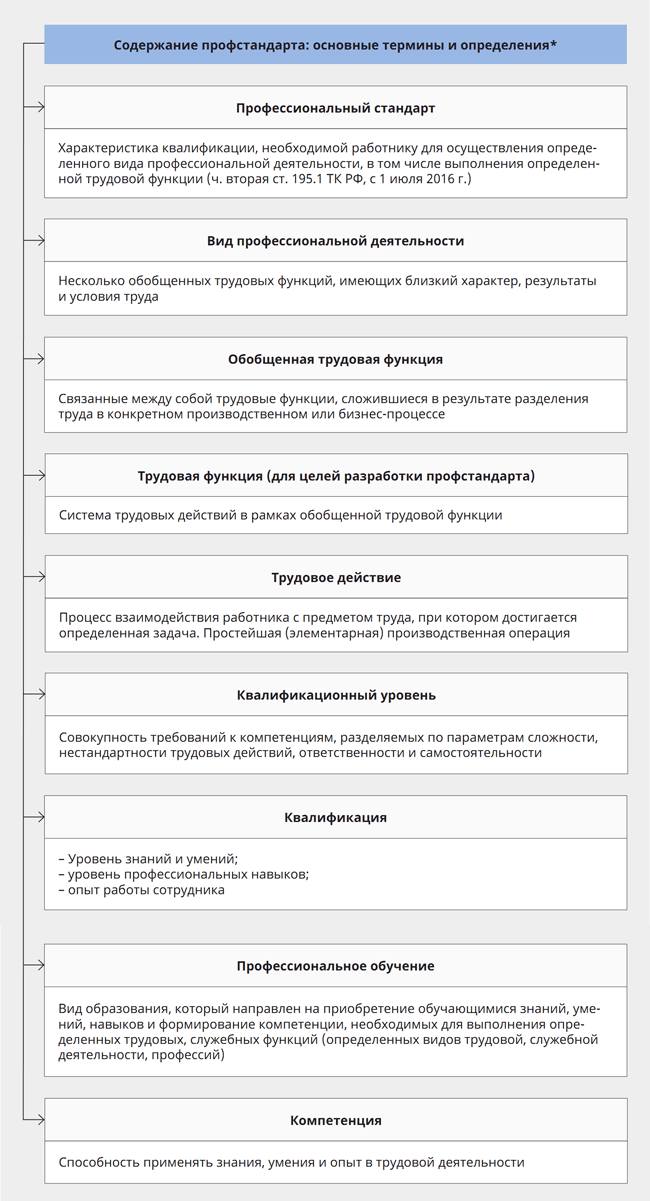 * Статья 195.1 ТК РФ, п. 3 Методических рекомендаций, утвержденных приказом Минтруда России от 29 апреля 2013 г. №170н.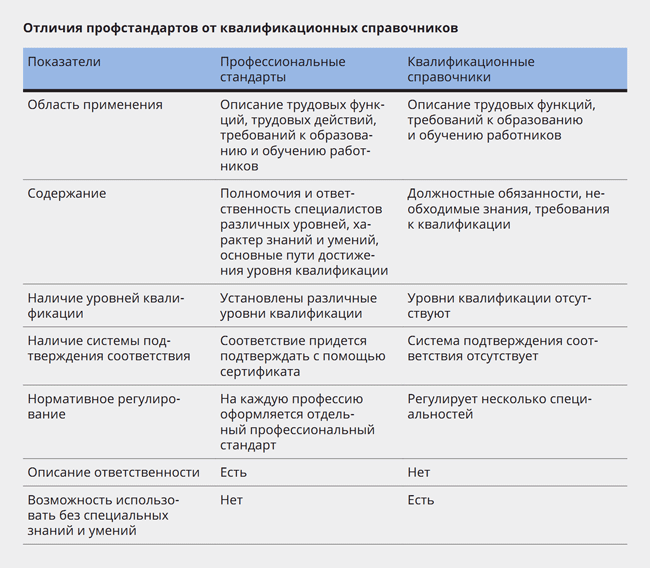 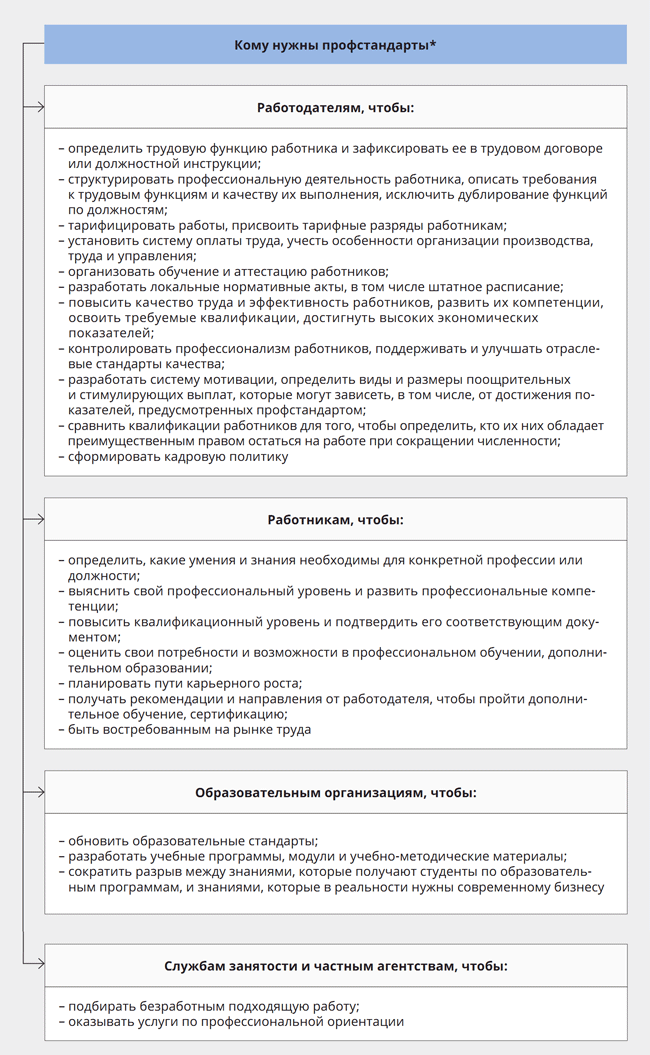 * Абзац 3 ч. второй ст. 57, ч. восьмая, девятая ст. 143, ч. пятая ст. 144 ТК РФ, п. 25 Правил, утвержденных постановлением Правительства РФ от 22 января 2013 г. № 23.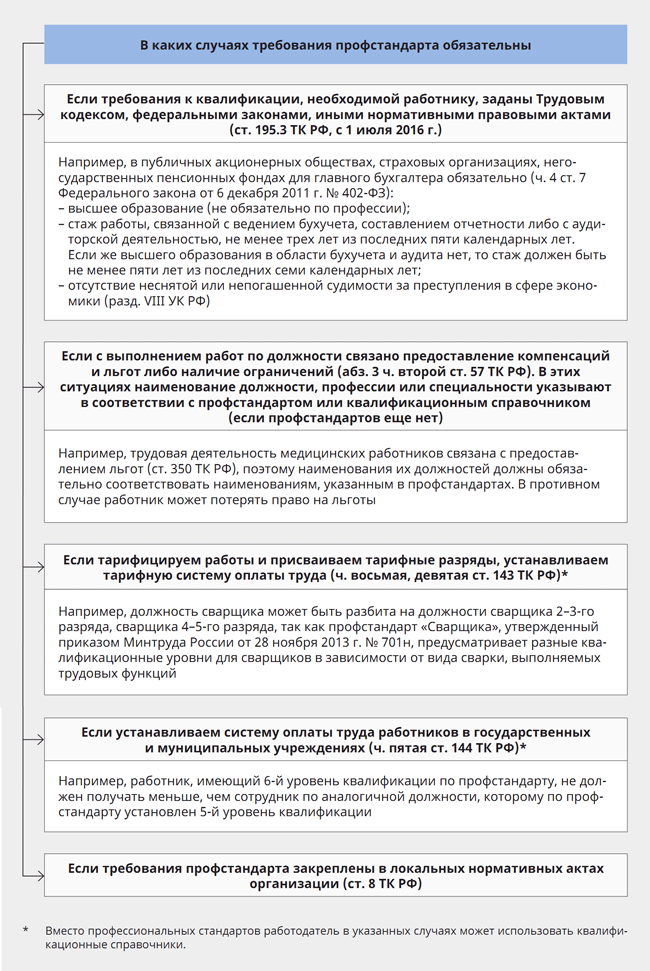 Нормативные акты, которые устанавливают требования к квалификации сотрудников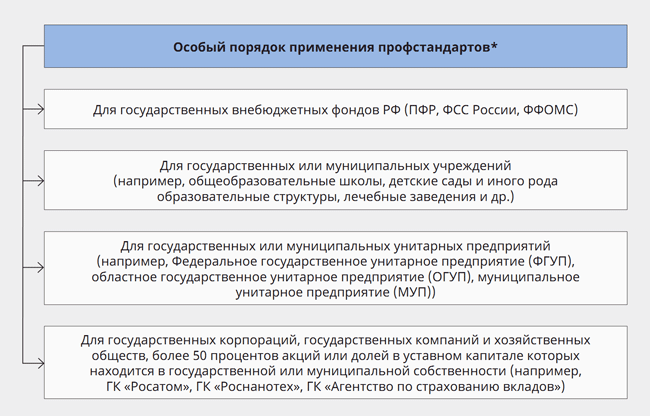 * Устанавливает Правительство РФ (ст. 4 Федерального закона от 2 мая 2015 г. № 122-ФЗ, с 1 июля 2016 г.).Документ Поможет вам Статьи 57, 195.1 ТК РФ, а также ст. 195.2 и 195.3 ТК РФ (с 1 июля 2016 г.), Федеральный закон от 2 мая 2015 г. № 122-ФЗ Узнать, что такое профессиональный стандарт, уточнить, что изменится с 1 июля 2016 г.Правила разработки, утверждения и применения профессиональных стандартов, утвержденные постановлением Правительства РФ от 22 января 2013 г. № 23 Разобраться, зачем нужны профессиональные стандарты, а также выяснить, в каком порядке их разрабатываютПриказы Минтруда России: от 12 апреля 2013 г. № 147н «Об утверждении Макета профессионального стандарта» и от 12 апреля 2013 г. № 148н «Об утверждении уровней квалификации в целях разработки проектов профессиональных стандартов» Понять, какова структура профессионального стандарта, что такое уровни квалификации и как их определяютМетодические рекомендации по разработке профессионального стандарта, утвержденные приказом Минтруда России от 29 апреля 2013 г. № 170н Разработать профессиональный стандартСписок 50 наиболее востребованных на рынке труда, новых и перспективных профессий, требующих среднего профессионального образования и Справочник востребованных на рынке труда, новых и перспективных профессий, в том числе требующих среднего профессионального образования, утверждены приказами Минтруда России от 2 ноября 2015 г. № 831 и № 832 Узнать, какие профессии признаны самыми перспективными и востребованнымиКатегории сотрудников Основание Авиационный персонал, экипаж воздушного судна Статьи 53, 56, 57 Воздушного кодекса Адвокаты Статья 9 Федерального закона от 31 мая 2002 г. № 63-Ф3 Аудиторы Статья 4 Федерального закона от 30 декабря 2008 г. № 307-ФЗ Водители организаций, осуществляющих перевозки автомобильным и городским наземным электрическим транспортом Профессиональные и квалификационные требования, утвержденные приказом Минтранса России от 28 сентября 2015 г. № 287 (с 14 июня 2016 г.)Врачи-психиатры, иные специалисты и медработники по оказанию психиатрической помощи Статья 19 Закона РФ от 2 июля 1992 г. № 3185-1Главные архитекторы Часть 5 ст. 22 Федерального закона от 17 ноября 1995 г. № 169-ФЗГлавные бухгалтеры в публичных акционерных обществах, страховых организациях, негосударственных пенсионных фондах Часть 4 ст. 7 Федерального закона от 6 декабря 2011 г. № 402-ФЗГосударственные гражданские служащие Статья 12 Федерального закона от 27 июля 2004 г. № 79-ФЗРаботники, занятые на подземных работах Часть первая ст. 330.2 ТК РФРаботники, занятые на работах с химическим оружием Статья 2 Федерального закона от 7 ноября 2000 г. № 136-ФЗРаботники, занятые на работе, которая непосредственно связана с движением транспорта Статья 328 ТК РФ Медиаторы Статья 16 Федерального закона от 27 июля 2010 г. № 193-ФЗМедики и фармацевты Статья 69 Федерального закона от 21 ноября 2011 г. № 323-ФЗМуниципальные служащие Статья 9 Федерального закона от 2 марта 2007 г. № 25-ФЗНаучные работники Статья 4 Федерального закона от 23 августа 1996 г. № 127-ФЗНотариусы Статья 2 Основ законодательства РФ о нотариате, утвержденных Верховным Советом РФ 11 февраля 1993 г. № 4462-1Органы управления и работники профессионального участника рынка ценных бумаг, клиринговой организации Статья 10.1 Федерального закона от 22 апреля 1996 г. № 39-ФЗОхранники Статья 11.1 Закона РФ от 11 марта 1992 г. № 2487-1Педагоги Статья 331 ТК РФ, ст. 46 Федерального закона от 29 декабря 2012 г. № 273-ФЗПрокуроры Статья 40.1 Федерального закона от 17 января 1992 г. № 2202-1Работники в сфере закупок Часть 6 ст. 38, ч. 23 ст. 112 Федерального закона от 5 апреля 2013 г. № 44-ФЗРаботники области профессионального консультирования, профессионального отбора (подбора), психодиагностики и коррекции Пункт 8 Положения, утвержденного постановлением Минтруда России от 27 сентября 1996 г. № 1Руководители службы управления рисками, службы внутреннего контроля, службы внутреннего аудита кредитной организации Указание Банка России от 1 апреля 2014 г. № 3223-У и др.Сварщики Правила, утвержденные постановлением Госгортехнадзора России от 30 октября 1998 г. № 63Сотрудники органов внутренних дел Статья 9 Федерального закона от 30 ноября 2011 г. № 342-ФЗСотрудники Следственного комитета Статья 16 Федерального закона от 28 декабря 2010 г. № 403-ФЗСпасатели Статья 9 Федерального закона от 22 августа 1995 г. № 151-ФЗСпециалисты в области ветеринарии Статья 4 Закона РФ от 14 мая 1993 г. № 4979-1Специалисты и должностные лица страховых организаций Статья 32.1 Закона РФ от 27 ноября 1992 г. № 4015-1Стажеры нотариуса, помощники нотариуса Статьи 19, 19.1 Основ законодательства РФ о нотариате, утвержденных Верховным Советом РФ 11 февраля 1993 г. № 4462-1Судебные приставы Статья 3 Федерального закона от 21 июля 1997 г. № 118-ФЗСудьи Статья 4 Закона РФ от 26 июня 1992 г. № 3132-1